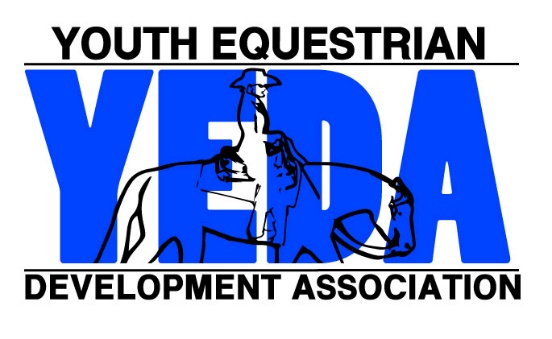 Scholarship Incentive Fund Program 2023-2024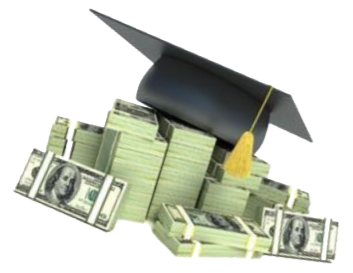 YEDA is thrilled to continue the YEDA Scholarship Incentive Fund Program (SIF). Unlike other scholarship programs, YEDA recognizes an educational needs and desires far broader than those offered by traditional Secondary Education Programs.The YEDA Scholarship Incentive Fund was designed to provide a vehicle for competing members to grow their continuing education dollars, based on their own individual performance. Dollars collected from members are placed in the designated YEDA Scholarship Incentive Fund account and coupled with additional scholarship contributions. Funds will be awarded to graduating Seniors based on the cumulative number of points earned during the years in which the member was enrolled in the Incentive Fund. YEDA competitors may enroll in the YEDA Scholarship Incentive Fund by paying a first-time application fee of $150. Each year after the re-enrollment sustaining cost is $75. For EWD Members, first time enrollment is $100 and sustaining fee is $25 a year. 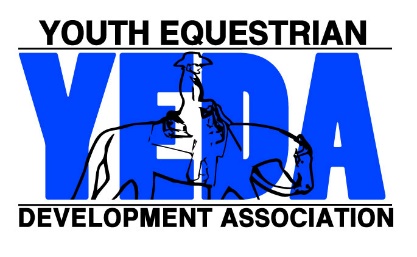 Rules for Scholarship Incentive Fund (SIF)The purpose of the YEDA Scholarship Incentive Fund (SIF is to provide scholarship support to graduating seniors based on their competition performance over the period in which they were enrolled in the Fund. Points earned throughout the student/riders eligibility in YEDA will have a dollar value to be applied toward school or post education of choice.How Do I Enroll?Use the SIF enrollment form. The initial enrollment fee is one hundred and fifty dollars ($150 ) Each year after the re-enrollment sustaining cost is $75. The more points a student rider earns, the larger the portion of the funds he/she has the potential of earning. For EWD Members, first time enrollment is $100 and sustaining fee is $25 a year. A student rider may enroll in the program at any time however, scholarship points will not begin to accrue until after enrollment forms and payment is received or postmarked. For the remainder of the member’s competition eligibility, an annual sustaining fee of seventy-five dollars ($75) will be due prior to the rider’s points beginning to accrue for that competition season. The amount of the sustaining fee will be reviewed by the YEDA Scholarship Incentive Committee on a five (5) year schedule.How Are Funds Created?Enrollment and sustaining fees collected will remain with the graduating/future graduating class from which they were collected. In addition, a pot containing moneys collected for current year back numbers, current year YEDA show 50/50 raffles, current year SIF sponsorships and any other fund raising deemed appropriate will be split with 60% going to current year graduating class and 40% to be held back for the following year graduating class.How Do I Earn SIF Dollars?Points for SIF only build the years the rider is enrolled in SIF and only after the enrollment form and payment is received/post marked. Upon the rider’s graduation year and/or last year of YEDA eligibility, all points earned while a member will be tallied and compared to the other SIF members in the graduating class. The total SIF dollars allocated to current years graduating class SIF enrollees will be proportionate to the number of points earned while a SIF member. Please note that the rider must be a YEDA member and has paid the sustaining fee to the SIF by the time the funds are disbursed to be eligible for any SIF monies.How do I cash out my SIF dollars?When an enrolled student/rider is in their graduating year or final year of YEDA eligibility, they will automatically receive a check from SIF. The check may be paid to the student’s college, university, post educational institution of choice or directly to the student/riderWhat Contingencies Does SIF Provide?If a student/rider is unable to continue to compete due to illness, injury or change of location prior to finishing their final year; a rider may retain enrollment in SIF by purchasing an YEDA Non-Competitive Membership and the SIF sustaining fee. All points earned while an enrollee of SIF will be paid as stated under the “How do I Earn SIF Dollars” heading.How Do I Track SIF?On the YEDA Website there is a points spreadsheet. The location is under Scholarships, then Enrolled SIF Members and Points. http://showyeda.com/scholarship/sif-points/ This page has been organized by graduating class and then by team. What If SIF Is Replaced or Canceled?In the unlikely event, the SIF program is replaced or canceled between competition seasons, refunds will occur in the following manner:Students enrolled the season prior to SIF cancelation will be reimbursed their enrollment and yearly sustaining fees collected to date.Any and all funds remaining in the SIF 60/40 pot will be distributed to previous season’s enrollees. Those dollars will be prorated based on the number of points earned while a SIF member.Any funds shortfall for the enrollment and sustaining fees will be paid from the YEDA general fund.In the unlikely event, the SIF program is replaced or canceled mid-season:Students enrolled in SIF will be reimbursed their enrollment and yearly sustaining fees collected to date.Any and all funds remaining in the SIF 60/40 pot will be distributed to the SIF members of the graduating class as outlined under the heading “How Do I Earn SIF Dollars?”.Any funds shortfall for the enrollment and sustaining fees will be paid from the YEDA general fund.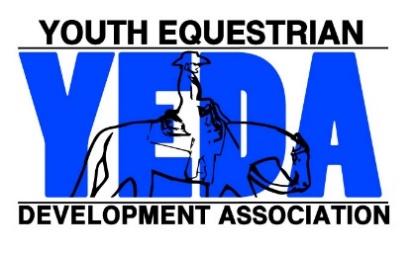 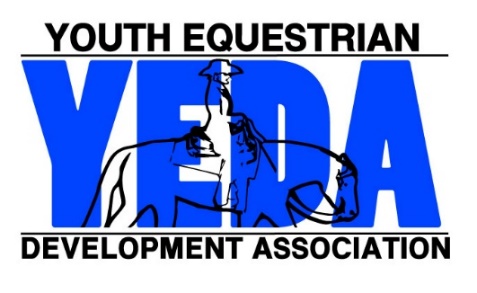 Scholarship Incentive Fund EWD Application 2023-2024All completed transactions will be processed in the order in which they are received.Please allow fifteen business days for processing.This form is only for EWD Riders, First time enrollment is $100 a year and sustaining fee is $25 a year. .Scholarship Incentive Fund 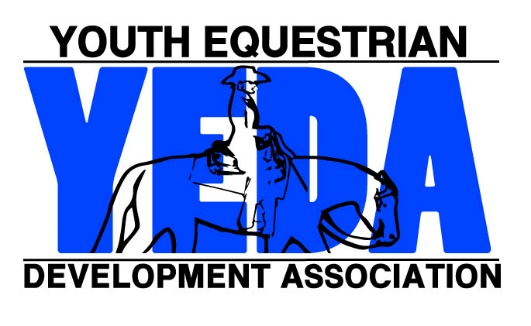 First Time Enrollment Application 2023-2024All completed transactions will be processed in the order in which they are received.Please allow fifteen business days for processing.First Time Enrollment fee of $150  for both classes.  .Scholarship Incentive FundSustaining Application 2023-2024 All completed transactions will be processed in the order in which they are received.Please allow fifteen business days for processing.  This Form is for riders who have previously enrolled in the SIF. Payment of $75 for both classes  .  Is the rider an EWD Member?        ☐ YES   ☐ NOSelect SIF Enrollment         ☐ First Time Enrollment ($100)     ☐ Sustaining Enrollment ($25) Select the rider’s division Amber - Walk Only Assisted           Amber - Walk Only Independent  Topaz - Walk-Trot Assisted            Topaz - Walk-Trot Independent Is the rider an EWD Member?        ☐ YES   ☐ NOSelect SIF Enrollment         ☐ First Time Enrollment ($100)     ☐ Sustaining Enrollment ($25) Select the rider’s division Amber - Walk Only Assisted           Amber - Walk Only Independent  Topaz - Walk-Trot Assisted            Topaz - Walk-Trot Independent Is the rider an EWD Member?        ☐ YES   ☐ NOSelect SIF Enrollment         ☐ First Time Enrollment ($100)     ☐ Sustaining Enrollment ($25) Select the rider’s division Amber - Walk Only Assisted           Amber - Walk Only Independent  Topaz - Walk-Trot Assisted            Topaz - Walk-Trot Independent Is the rider an EWD Member?        ☐ YES   ☐ NOSelect SIF Enrollment         ☐ First Time Enrollment ($100)     ☐ Sustaining Enrollment ($25) Select the rider’s division Amber - Walk Only Assisted           Amber - Walk Only Independent  Topaz - Walk-Trot Assisted            Topaz - Walk-Trot Independent Is the rider an EWD Member?        ☐ YES   ☐ NOSelect SIF Enrollment         ☐ First Time Enrollment ($100)     ☐ Sustaining Enrollment ($25) Select the rider’s division Amber - Walk Only Assisted           Amber - Walk Only Independent  Topaz - Walk-Trot Assisted            Topaz - Walk-Trot Independent Team NameRider NameExpected Graduation YearCurrent Gradefor ’23-‘24 School yearHome Mailing AddressHome Mailing AddressStreet Address                                                                            City                                State                                 Zip Street Address                                                                            City                                State                                 Zip Street Address                                                                            City                                State                                 Zip Street Address                                                                            City                                State                                 Zip Cell/Primary PH #:Parent EmailIf Rider Contact Information is different than parent, please include their information with application on a separate paper. If Rider Contact Information is different than parent, please include their information with application on a separate paper. If Rider Contact Information is different than parent, please include their information with application on a separate paper. If Rider Contact Information is different than parent, please include their information with application on a separate paper. If Rider Contact Information is different than parent, please include their information with application on a separate paper. School of RecordSchool AddressSchool AddressStreet Address                                                                            City                                State                                 Zip Street Address                                                                            City                                State                                 Zip Street Address                                                                            City                                State                                 Zip Street Address                                                                            City                                State                                 Zip There is a first-time registration fee of $100 to participate in the YEDA Scholarship Incentive. Each year after the re-enrollment sustaining cost is $25. Incentive funds will be paid to graduating seniors who actively enrolled in the fund, and who have a YEDA membership, based on the total points the member accumulated during years enrolled in the Scholarship Incentive Fund.There is a first-time registration fee of $100 to participate in the YEDA Scholarship Incentive. Each year after the re-enrollment sustaining cost is $25. Incentive funds will be paid to graduating seniors who actively enrolled in the fund, and who have a YEDA membership, based on the total points the member accumulated during years enrolled in the Scholarship Incentive Fund.There is a first-time registration fee of $100 to participate in the YEDA Scholarship Incentive. Each year after the re-enrollment sustaining cost is $25. Incentive funds will be paid to graduating seniors who actively enrolled in the fund, and who have a YEDA membership, based on the total points the member accumulated during years enrolled in the Scholarship Incentive Fund.There is a first-time registration fee of $100 to participate in the YEDA Scholarship Incentive. Each year after the re-enrollment sustaining cost is $25. Incentive funds will be paid to graduating seniors who actively enrolled in the fund, and who have a YEDA membership, based on the total points the member accumulated during years enrolled in the Scholarship Incentive Fund.There is a first-time registration fee of $100 to participate in the YEDA Scholarship Incentive. Each year after the re-enrollment sustaining cost is $25. Incentive funds will be paid to graduating seniors who actively enrolled in the fund, and who have a YEDA membership, based on the total points the member accumulated during years enrolled in the Scholarship Incentive Fund.Applicant Signature _______________________________________ Date _____________Applicant Signature _______________________________________ Date _____________Applicant Signature _______________________________________ Date _____________Applicant Signature _______________________________________ Date _____________Applicant Signature _______________________________________ Date _____________Check all the apply: Are you interested in learning more about how to earn free entries by being an SIF business or private sponsor? Does your employer participate in a 501c3 donation matching program? Check all the apply: Are you interested in learning more about how to earn free entries by being an SIF business or private sponsor? Does your employer participate in a 501c3 donation matching program? Check all the apply: Are you interested in learning more about how to earn free entries by being an SIF business or private sponsor? Does your employer participate in a 501c3 donation matching program? Check all the apply: Are you interested in learning more about how to earn free entries by being an SIF business or private sponsor? Does your employer participate in a 501c3 donation matching program? Check all the apply: Are you interested in learning more about how to earn free entries by being an SIF business or private sponsor? Does your employer participate in a 501c3 donation matching program? Make Checks out to: YEDAMail Form to:Terri Rafeld326 Pleasant StreetAshland, Ohio 44805Make Checks out to: YEDAMail Form to:Terri Rafeld326 Pleasant StreetAshland, Ohio 44805For Questions Contact Terri RafeldPhone: 419 – 564 - 5401Email: trafeld@showyeda.comFor Questions Contact Terri RafeldPhone: 419 – 564 - 5401Email: trafeld@showyeda.comFor Questions Contact Terri RafeldPhone: 419 – 564 - 5401Email: trafeld@showyeda.comFor Office Use Only Date Received: ___________________________For Office Use Only Date Received: ___________________________Check #: _______________________Check #: _______________________Check #: _______________________Team NameTeam NameRider NameRider NameExpected Graduation YearExpected Graduation YearCurrent Gradefor ’23-‘24 School yearHome Mailing AddressHome Mailing AddressHome Mailing AddressHome Mailing AddressStreet Address                                                                            City                                State                                 Zip Street Address                                                                            City                                State                                 Zip Street Address                                                                            City                                State                                 Zip Street Address                                                                            City                                State                                 Zip Cell/Primary PH #:Cell/Primary PH #:Parent EmailParent EmailIf Rider Contact Information is different than parent, please include their information with application on a separate paper. If Rider Contact Information is different than parent, please include their information with application on a separate paper. If Rider Contact Information is different than parent, please include their information with application on a separate paper. If Rider Contact Information is different than parent, please include their information with application on a separate paper. If Rider Contact Information is different than parent, please include their information with application on a separate paper. If Rider Contact Information is different than parent, please include their information with application on a separate paper. School of RecordSchool of RecordSchool AddressSchool AddressSchool AddressSchool AddressStreet Address                                                                            City                                State                                 Zip Street Address                                                                            City                                State                                 Zip Street Address                                                                            City                                State                                 Zip Street Address                                                                            City                                State                                 Zip There is a first time registration fee of $150 to participate in the YEDA Scholarship Incentive. Each year after the re-enrollment sustaining cost is $75. Incentive funds will be paid to graduating seniors who actively enrolled in the fund, and who have a YEDA membership, based on the total points the member accumulated during years enrolled in the Scholarship Incentive Fund.There is a first time registration fee of $150 to participate in the YEDA Scholarship Incentive. Each year after the re-enrollment sustaining cost is $75. Incentive funds will be paid to graduating seniors who actively enrolled in the fund, and who have a YEDA membership, based on the total points the member accumulated during years enrolled in the Scholarship Incentive Fund.There is a first time registration fee of $150 to participate in the YEDA Scholarship Incentive. Each year after the re-enrollment sustaining cost is $75. Incentive funds will be paid to graduating seniors who actively enrolled in the fund, and who have a YEDA membership, based on the total points the member accumulated during years enrolled in the Scholarship Incentive Fund.There is a first time registration fee of $150 to participate in the YEDA Scholarship Incentive. Each year after the re-enrollment sustaining cost is $75. Incentive funds will be paid to graduating seniors who actively enrolled in the fund, and who have a YEDA membership, based on the total points the member accumulated during years enrolled in the Scholarship Incentive Fund.There is a first time registration fee of $150 to participate in the YEDA Scholarship Incentive. Each year after the re-enrollment sustaining cost is $75. Incentive funds will be paid to graduating seniors who actively enrolled in the fund, and who have a YEDA membership, based on the total points the member accumulated during years enrolled in the Scholarship Incentive Fund.There is a first time registration fee of $150 to participate in the YEDA Scholarship Incentive. Each year after the re-enrollment sustaining cost is $75. Incentive funds will be paid to graduating seniors who actively enrolled in the fund, and who have a YEDA membership, based on the total points the member accumulated during years enrolled in the Scholarship Incentive Fund.Riders Division  Applicant Signature ___________________________________________ Date ________________Applicant Signature ___________________________________________ Date ________________Applicant Signature ___________________________________________ Date ________________Applicant Signature ___________________________________________ Date ________________Applicant Signature ___________________________________________ Date ________________Applicant Signature ___________________________________________ Date ________________Check all the apply: Are you interested in learning more about how to earn free entries by being an SIF business or private sponsor? Does your employer participate in a 501c3 donation matching program?Check all the apply: Are you interested in learning more about how to earn free entries by being an SIF business or private sponsor? Does your employer participate in a 501c3 donation matching program?Check all the apply: Are you interested in learning more about how to earn free entries by being an SIF business or private sponsor? Does your employer participate in a 501c3 donation matching program?Check all the apply: Are you interested in learning more about how to earn free entries by being an SIF business or private sponsor? Does your employer participate in a 501c3 donation matching program?Check all the apply: Are you interested in learning more about how to earn free entries by being an SIF business or private sponsor? Does your employer participate in a 501c3 donation matching program?Check all the apply: Are you interested in learning more about how to earn free entries by being an SIF business or private sponsor? Does your employer participate in a 501c3 donation matching program?Make Checks out to: YEDAMail Form to:Terri Rafeld326 Pleasant StreetAshland, Ohio 44805Make Checks out to: YEDAMail Form to:Terri Rafeld326 Pleasant StreetAshland, Ohio 44805Make Checks out to: YEDAMail Form to:Terri Rafeld326 Pleasant StreetAshland, Ohio 44805For Questions Contact Terri RafeldPhone: 419 – 564 - 5401Email: trafeld@showyeda.comFor Questions Contact Terri RafeldPhone: 419 – 564 - 5401Email: trafeld@showyeda.comFor Questions Contact Terri RafeldPhone: 419 – 564 - 5401Email: trafeld@showyeda.comFor Office Use Only Date Received: ___________________________For Office Use Only Date Received: ___________________________For Office Use Only Date Received: ___________________________Check #: _______________________Check #: _______________________Check #: _______________________Team NameTeam NameRider NameRider NameExpected Graduation YearExpected Graduation YearCurrent Gradefor ’23-’24  School yearHome Mailing AddressHome Mailing AddressHome Mailing AddressHome Mailing AddressStreet Address                                                                            City                                State                                 Zip Street Address                                                                            City                                State                                 Zip Street Address                                                                            City                                State                                 Zip Street Address                                                                            City                                State                                 Zip Cell/Primary PH #:Cell/Primary PH #:Parent EmailParent EmailIf Rider Contact Information is different than parent, please include their information with application on a separate paper. If Rider Contact Information is different than parent, please include their information with application on a separate paper. If Rider Contact Information is different than parent, please include their information with application on a separate paper. If Rider Contact Information is different than parent, please include their information with application on a separate paper. If Rider Contact Information is different than parent, please include their information with application on a separate paper. If Rider Contact Information is different than parent, please include their information with application on a separate paper. School of RecordSchool of RecordSchool AddressSchool AddressSchool AddressSchool AddressStreet Address                                                                            City                                State                                 Zip Street Address                                                                            City                                State                                 Zip Street Address                                                                            City                                State                                 Zip Street Address                                                                            City                                State                                 Zip This from is for riders who have previously enrolled in the Scholarship Incentive Fund. To guarantee current year points will continue to accrue in the SIF this form needs to be filled out and submitted before the riders first competition. The fee $75 a year.  SIF sustaining application should be completed annually for points to accrue. A member may only accumulate points in classes designated on this form in the years that the member has paid their sustaining fee or enrollment. Incentive funds will be paid to graduating seniors who actively enrolled in the fund, and who have a YEDA membership, based on the total points the member accumulated during years enrolled in the Scholarship Incentive Fund. This from is for riders who have previously enrolled in the Scholarship Incentive Fund. To guarantee current year points will continue to accrue in the SIF this form needs to be filled out and submitted before the riders first competition. The fee $75 a year.  SIF sustaining application should be completed annually for points to accrue. A member may only accumulate points in classes designated on this form in the years that the member has paid their sustaining fee or enrollment. Incentive funds will be paid to graduating seniors who actively enrolled in the fund, and who have a YEDA membership, based on the total points the member accumulated during years enrolled in the Scholarship Incentive Fund. This from is for riders who have previously enrolled in the Scholarship Incentive Fund. To guarantee current year points will continue to accrue in the SIF this form needs to be filled out and submitted before the riders first competition. The fee $75 a year.  SIF sustaining application should be completed annually for points to accrue. A member may only accumulate points in classes designated on this form in the years that the member has paid their sustaining fee or enrollment. Incentive funds will be paid to graduating seniors who actively enrolled in the fund, and who have a YEDA membership, based on the total points the member accumulated during years enrolled in the Scholarship Incentive Fund. This from is for riders who have previously enrolled in the Scholarship Incentive Fund. To guarantee current year points will continue to accrue in the SIF this form needs to be filled out and submitted before the riders first competition. The fee $75 a year.  SIF sustaining application should be completed annually for points to accrue. A member may only accumulate points in classes designated on this form in the years that the member has paid their sustaining fee or enrollment. Incentive funds will be paid to graduating seniors who actively enrolled in the fund, and who have a YEDA membership, based on the total points the member accumulated during years enrolled in the Scholarship Incentive Fund. This from is for riders who have previously enrolled in the Scholarship Incentive Fund. To guarantee current year points will continue to accrue in the SIF this form needs to be filled out and submitted before the riders first competition. The fee $75 a year.  SIF sustaining application should be completed annually for points to accrue. A member may only accumulate points in classes designated on this form in the years that the member has paid their sustaining fee or enrollment. Incentive funds will be paid to graduating seniors who actively enrolled in the fund, and who have a YEDA membership, based on the total points the member accumulated during years enrolled in the Scholarship Incentive Fund. This from is for riders who have previously enrolled in the Scholarship Incentive Fund. To guarantee current year points will continue to accrue in the SIF this form needs to be filled out and submitted before the riders first competition. The fee $75 a year.  SIF sustaining application should be completed annually for points to accrue. A member may only accumulate points in classes designated on this form in the years that the member has paid their sustaining fee or enrollment. Incentive funds will be paid to graduating seniors who actively enrolled in the fund, and who have a YEDA membership, based on the total points the member accumulated during years enrolled in the Scholarship Incentive Fund. Riders Division  Check all the apply: Are you interested in learning more about how to earn free entries by being an SIF business or private sponsor? Does your employer participate in a 501c3 donation matching program?Check all the apply: Are you interested in learning more about how to earn free entries by being an SIF business or private sponsor? Does your employer participate in a 501c3 donation matching program?Check all the apply: Are you interested in learning more about how to earn free entries by being an SIF business or private sponsor? Does your employer participate in a 501c3 donation matching program?Check all the apply: Are you interested in learning more about how to earn free entries by being an SIF business or private sponsor? Does your employer participate in a 501c3 donation matching program?Check all the apply: Are you interested in learning more about how to earn free entries by being an SIF business or private sponsor? Does your employer participate in a 501c3 donation matching program?Check all the apply: Are you interested in learning more about how to earn free entries by being an SIF business or private sponsor? Does your employer participate in a 501c3 donation matching program?Applicant Signature ___________________________________________ Date ________________Applicant Signature ___________________________________________ Date ________________Applicant Signature ___________________________________________ Date ________________Applicant Signature ___________________________________________ Date ________________Applicant Signature ___________________________________________ Date ________________Applicant Signature ___________________________________________ Date ________________Make Checks out to: YEDAMail Form to:Terri Rafeld326 Pleasant StreetAshland, Ohio 44805Make Checks out to: YEDAMail Form to:Terri Rafeld326 Pleasant StreetAshland, Ohio 44805Make Checks out to: YEDAMail Form to:Terri Rafeld326 Pleasant StreetAshland, Ohio 44805For Questions Contact Terri RafeldPhone: 419 – 564 - 5401Email: trafeld@showyeda.comFor Questions Contact Terri RafeldPhone: 419 – 564 - 5401Email: trafeld@showyeda.comFor Questions Contact Terri RafeldPhone: 419 – 564 - 5401Email: trafeld@showyeda.comFor Office Use Only Date Received: ___________________________For Office Use Only Date Received: ___________________________For Office Use Only Date Received: ___________________________Check #: _______________________Check #: _______________________Check #: _______________________